IEEE P802.11
Wireless LANsRevision History	LB266 Comments and discussion [against Draft 2.0]		9.3.3.2 Beacon frame formatTGbe editor: Modify the last row of Table 9-60 in 9.3.3.2 as shown below (#10535):Table 9-60—Beacon frame body9.3.3.5	Association Request frame formatTGbe editor: Modify the last row of Table 9-62 in 9.3.3.5 as shown below (#10535):9.3.3.6	Association Response frame formatTGbe editor: Modify the last row of Table 9-63 in 9.3.3.6 as shown below (#10535):9.3.3.7	Reassociation Request frame formatTGbe editor: Modify the last row of Table 9-64 in 9.3.3.7 as shown below (#10535):9.3.3.8	Reassociation Response frame formatTGbe editor: Modify the last row of Table 9-65 in 9.3.3.8 as shown below (#10535):9.3.3.10	Probe Response frame formatTGbe editor: Modify the last row of Table 9-67 in 9.3.3.10 as shown below (#10535):9.6.13.9 BSS Transition Management Request frame formatTGbe editor: Modify section 9.6.13.9 as shown below (#10535):— (#10575)For an AP MLD that operates with more than one affiliated AP, it sets the Link Removal Imminent field (bit 5) to 1 to limit the scope of the BSS termination to the link on which the request is being transmitted if the BSS Termination Included field (bit 3) is set to 1, and otherwise, it sets the field to 0. If a receiving STA is not affiliated with a non-AP MLD, it will ignore the Link Removal Imminent (bit 5) field. When the Link Removal Imminent (bit 5) field is set to 1, • If a receiving STA is affiliated with a non-AP MLD that has set up only this link, then the nonAP MLD will be disassociated. • If a receiving STA is affiliated with a non-AP MLD that has set up more than this link, then the non-AP MLD is still associated to the AP MLD with the remaining setup link(s). The Link Removal Imminent (bit 5) field is reserved (#10575)if one of the following conditions is met: • when theThe transmitting AP is not affiliated with an AP MLD. • The transmitting AP is affiliated with an AP MLD that operates with only one affiliated AP.or when the BSS Termination Included field is zero, and is ignored by a receiving STA that is not affiliated with a non-AP MLD or when the BSS Termination Included field is zero. The field is set to 1 to limit the scope of the BSS termination to the link on which the request is being transmitted, and is set to 0 otherwise.35.3.7.1 TID-to-link mappingTGbe editor: Modify section 35.3.7.1.1 as shown below (#12632 and #10535):35.3.7.1.1 General A setup link is defined as enabled for a non-AP MLD if at least one TID is mapped to that link either in DL or in UL and is defined as disabled if no TIDs are mapped to that link both in DL and UL. At any point in time, a TID shall always be mapped to at least one setup link both in DL and UL, which means that a TID- to-link mapping change is only valid and successful if it will not result in having (#14054)any TID for which the link set for DL or UL is made of zero setup links. By default, all setup links (#13864)are enabled (see 35.3.7.1.2 (Default mapping mode)).If a link his enabled for a non-AP MLD, (#14054)then:—	it may be used for individually addressed frame exchange, subject to the power state of the non-AP STA operating on that link and only MSDUs or A-MSDUs with TIDs mapped to that link may be transmitted on that link between the corresponding (#12624)non-AP STA and AP affiliated with the non-AP MLD and AP MLD, respectively, in the direction (DL/UL) corresponding to the TID-to-link mapping.—	Individually addressed Management frames and Control frames may be sent on any enabled links between the corresponding (#12625)(#12624)non-AP MLD (#14054)and AP MLD both in DL and UL.If a link is disabled for a non-AP MLD, it shall not be used for individually addressed frame exchange between the corresponding (#12624)non-AP STA (#14054)affiliated with the non-AP MLD and AP affiliated with the associated AP MLD, including Management (#10023)and Control frames, (#12379)except that if the link is disabled for a non-AP MLD but is not advertised as disabled by the AP MLD (see 35.3.7.1.7 (Advertised TID-to-link mapping in Beacon and Probe Response frames(#14054))), then the link may be used for class 1 and 2 Management frames, class 1 Control frames and TID-to-link Mapping Request, TID-to-link Mapping Response and TID-to-link Mapping Teardown frames, if initiated by the non-AP MLD.A STA affiliated with an MLD that operates on a disabled link shall suspend all wireless functionalities on that link until the link is enabled. NOTE 1— Suspension of wireless functionalities refers to functionalities such as frame generation, schedules, scoreboard maintenances, etc., while still preserving previously negotiated parameters with the peer EHT STA(s).NOTE 2—Group addressed frames delivery procedure is defined in 35.3.15 (Multi-link group addressed frame delivery and reception).35.3.7.1.5	Power state and TWT schedules after disablement(#12927)TGbe editor: Modify section 35.3.7.1.5 as shown below (#12632):When a link becomes disabled for a non-AP MLD:—	The APSD scheduled SPs of the (#12242)non- AP STA affiliated with the non-AP MLD and operating on the link shall be deleted.—	The (#12242)non-AP STA affiliated with the non-AP MLD and operating on the link may (#11567)cease maintaining a power state and power management mode.—	The AP associated to the (#12242)non-AP STA affiliated with the non-AP MLD and operating on the link may (#11567)cease maintaining a power management status that indicates in which power management mode the STA is currently operating.A STA (#11610)affiliated with a non-AP MLD that has transmitted a frame to the AP affiliated with its associated AP MLD on a disabled link, if allowed by the rules defined in 35.3.7.1.1 (General) and from which it expects a response, shall remain in the awake state until such a response is received or until the procedure has timed out.35.3.7.1.7	Advertised TID-to-link mapping in Beacon and Probe Response frames(#14054)TGbe editor: Modify section 35.3.7.1.7 as shown below (#10535):An AP MLD may advertise a mandatory TID-to-link mapping by including a TID-To-Link Mapping element in the Beacon and Probe Response frames that the APs affiliated with the AP MLD transmit.An AP that advertises a TID-to-link mapping shall include the Mapping Switch Time field and sets it to the time, in units of TUs, of a DTIM Beacon of one of the APs affiliated with the AP MLD. Beginning at the indicated time, the indicated TID-to-link mapping is established and the Mapping Switch Time field is no longer included.An AP MLD shall not advertise a TID-to-link mapping that does not map all TIDs to the same link set, both for DL and UL. The Direction field of an advertised TID-To-Link Mapping element shall be set to 2.NOTE 1—An advertised TID-to-link mapping will include a mapping for all TIDs.NOTE 2—An AP MLD shall include two TID-To-Link Mapping elements in the Beacon and Probe Response frames that the APs affiliated with the AP MLD transmit, if there is already an established advertised TID-to-link mapping and a new nondefault advertised TID-to-link mapping will replace it. In this case, the AP MLD shall not include the Mapping Switch Time field in the currently established advertised TID-To-Link Mapping element, and shall include the Mapping Switch Time field in the new TID-To-Link Mapping element, in order to indicate an advertised TID-to-link mapping that will be established in the future. The value of the Expected Duration field of the existing TID-To-Link Mapping element shall indicate a remaining duration that ends at the same time as indicated by the Mapping Switch Time field of the new TID-To-Link Mapping element.….All APs affiliated with an AP MLD that advertises a TID-to-link mapping shall include the same mapping in all Beacon and Probe Response frames from the time at which the TID-to-link mapping is first advertised until the time at which the TID-to-link mapping is no longer advertised, and shall include the Expected Duration field in all TID-to-link mapping elements in Beacons. From when a new TID-to-link mapping is advertised in a Beacon frame until the advertised TID-to-link mapping is established, the Mapping Switch Time field shall be included in the TID-To-Link Mapping element and set to the time, in units of TUs, at which the TID-to-link mapping will be established, then not included thereafter. The time indicated by the Mapping Switch Time field shall be the TBTT of the DTIM Beacon of one of the APs affiliated with the AP MLD. The Mapping Switch Time field should initially be set to a sufficiently large value. After an advertised TID-to-link mapping is established, the duration indicated by Expected Duration field shall indicate the time when the advertised TID-to-link mapping is expected to end. During the advertisement of the TID-to-link mapping the time indicated may be updated to indicate an earlier time than initially indicated, but shall not be updated to indicate a later time than initially indicated. The duration indicated by Expected Duration field shall be exact when the duration is smaller than two DTIM periods of the AP transmitting the frame carrying the field.At the time indicated by the Mapping Switch Time field of a TID-To-Link Mapping element in a Beacon or a Probe Response frame received by a (#12242)non-AP STA affiliated with a non-AP MLD from an AP affiliated with its associated AP MLD,  the non-AP MLD shall update its TID-to-link mapping according to the rules that establish a TID-to-link mapping in this subclause and with the consequences of the updated mapping defined in 35.3.7.1.1 (General).The TID-to-link mapping that is established in a non-AP MLD  its associated AP MLD is derived as follows:— The set of mapped links for each TID and direction for a non-AP MLD are the set of links that are included in the non-AP MLD multi-link setup with the associated AP MLD and have been mapped to that TID for that direction in the advertised TID-to-link mapping.NOTE 4—An individually negotiated TID-to-link mapping whose negotiation was completed prior to the establishment of an advertised TID-to-link mapping is discarded at the time of the establishment of the advertised TID-to-link mapping.NOTE 5—A non-AP MLD ignores links that are included in the link mappings of an advertised TID-to-link mapping that are not part of the non-AP MLD multi-link setup procedure. For example, if the AP MLD operates on links 1, 2, and 3, and it advertises that link 3 is disabled and all TIDs are mapped to links 1 and 2, then for a non-AP MLD that is associated with the AP MLD using links 1 and 2 the default mapping will apply. In this case, for a non-AP MLD that is associated with the AP MLD using links 1 and 3, link 3 will be disabled.NOTE 6—In absence of an advertised mapping by the AP a default TID-to-link mapping is assumed unless an individual TID-to-link mapping is successfully negotiated.NOTE 7—No TID-To-Link Mapping Request nor TID-To-Link Mapping Response frames are transmitted by non-AP STAs affiliated with the associated non-AP MLDs in response to an advertised TID-to-link mapping.A non-AP MLD that is associated with an AP MLD that advertises a TID-to-link mapping may initiate a negotiation for a TID-to-link mapping that is different from the TID-to-link mapping established from the advertisement as described in this subclause. Any MLD shall not initiate a negotiation for a TID-to-link mapping that maps a TID to a link if the requested TID is not already mapped to the link in the advertised TID-to-link mapping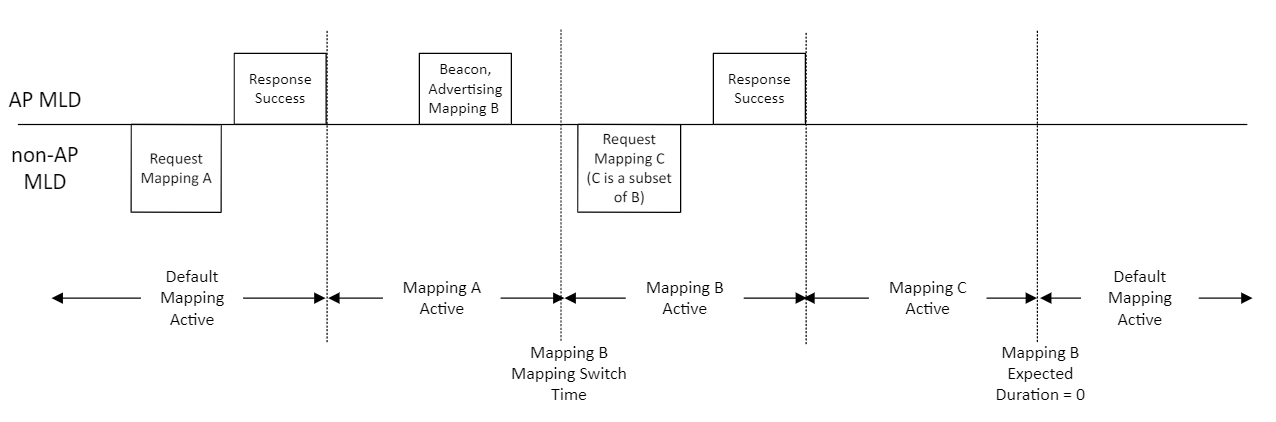 35.3.7.1.8	Association procedures for TID-to-link mapping(#14054)TGbe editor: Modify section 35.3.7.1.8 as shown below (#10535):During a multi-link (re)setup procedure, a non-AP MLD may initiate a TID-to-link mapping negotiation by including the TID-to-link Mapping element in the (Re)Association Request frame if an AP MLD has indicated a support of TID-to-link mapping negotiation. After receiving the (Re)Association Request frame, the AP MLD shall reply to the (Re)Association Request frame according to 11.3.5.3 (Authentication—destination STA or MLD), 11.3.5.5 (Deauthentication— destination STA or MLD), and 35.3.5 (Multi-link (re)setup), and perform the following TID-to-link mapping negotiation procedure:35.3.7.3.2  Affiliated AP link disablement(#14054)TGbe editor: Modify section 35.3.7.3.2 as shown below (#10535):Upon receiving an MLME-BSS-LINK-DISABLE.request primitive, the affiliated AP shall advertise a TID- to-link mapping in Beacon and Probe Response frames that does not map any TIDs to the disabled link on which the AP is operating. The Mapping Switch Time field for the advertised TID-to-link mapping shall point to the same time as indicated in the DisableTimer parameter of the MLME-BSS-LINK- DISABLE.request primitive. The Expected Duration field of the advertised TID-to-link mapping shall indicate the same duration as the ExpectedDuration parameter of the MLME-BSS-LINK-DISABLE.request primitive.When an AP MLD advertises that a link is disabled for all associated non-AP MLDs, after the time indicated by the Mapping Switch Time field is reached:35.3.15	Multi-link group addressed frame delivery and reception35.3.15.1	Group addressed frame deliveryTGbe editor: Modify section 35.3.15.1 as shown below (#10535):Each AP affiliated with an AP MLD shall schedule for transmission buffered group addressed frames immediately after every DTIM beacon a TWT scheduling AP affiliated with that AP MLD shall schedule for transmission the buffered group addressed frames during the broadcast TWT SPs located within the beacon interval during which the DTIM Beacon frame is transmitted (see 26.8.3.2 (Rules for TWT scheduling AP)).An AP MLD that distributes a group addressed Data frame received from an associated non-AP MLD shall set the SA field of the broadcast group addressed Data frame equal to the MLD MAC address of the non-AP MLD.CR for TID to Link Mapping AdvertisementCR for TID to Link Mapping AdvertisementCR for TID to Link Mapping AdvertisementCR for TID to Link Mapping AdvertisementCR for TID to Link Mapping AdvertisementDate:  Jan 2023Date:  Jan 2023Date:  Jan 2023Date:  Jan 2023Date:  Jan 2023Author(s):Author(s):Author(s):Author(s):Author(s):NameAffiliationAddressPhoneemailPooya MonajemiCiscopmonajem@cisco.com Brian HartCiscobrianh@cisco.comDateRevisionChanges2022-11-120Initial draft2022-11-121Added example of TID-to-link mapping exchanges and clarifications regarding advertised default mapping in 35.3.7.1.7. Minor fixes to editor notes.2023-01-112Reviewer feedback integrated through text, RNR updates omitted CIDP.LClauseCommentProposed ChangeProposed Resolution10535172.599.3.3.5Keep the description short. Consider deleting the description related to setting of the Direction subfield.Cover the setting of specific subfield values in the normative clause (35.3.7.1).Resolution: Revised, please implement the changes as shown in document 22/1966r[motioned revision] marked #10535.11761220.89.4.2.312.2.2Multiple use cases require traffic for all TIDs to traverse the same subset of links in a multi-link setup. Add an encoding for TID-To-Link Mapping Negotiation Supported subfield in the MLD Capabilities and Operations field to support such a TID-to-link subset mapping as well as relevant normative text in clause 35.as in commentResolution: Revised. No changes are required because the comment has been addressed by doc 22/1023r512632430.2535.3.7.1.5It is not clear why in case of disabled link for non-AP MLD, the individual TWT agreements are automatically deleted? This is opposed to REVme D1.0 section 26.8.4.2 which enables to suspend the individual TWT agreement under some circumstances. Please add the option to suspend the individual TWT agreement for a disabled linkFollowing the method used in REVme D1.0 section 26.8.4.2, if the non-AP STA affiliated with non-AP MLD,  need to add indication in the TWT Information frames that should indicate the suspension of TWT agreement during the disablement link period
This indication is applicable for EHT non-AP STA affiliated with non-AP MLD.Resolution: Revised, please implement the changes as shown in document 22/1966r [motioned revision] marked #12632.OrderInformationNotes(#14054)<Last assigned+ 5>TID-To-Link  MappingOne or two TID-To-Link Mapping elements are optionally present if dot11MultiLinkActivated and dot11TIDtoLinkMappingActi- vated are true; otherwise, none are present. OrderInformationNotes<Last assigned + 3>TID-To-Link Map- pingOne or two TID-To-Link Mapping elements are present if dot11- MultiLinkActivated is true, dot11TIDtoLinkMappingActivated is true, and a non-AP STA affiliated with a non-AP MLD initiates (#10270)both an association with an AP MLD and a TID-to-link mapping negotiation. Otherwise it is not present..OrderInformationNotes<Last  assigned +  4>TID-To-Link Map- pingOne or two TID-To-Link Mapping elements are present if dot11- MultiLinkActivated is true, dot11TIDtoLinkMappingActivated is  true, and the AP sends an Association Response frame in response to a received Association Request frame that is initiating both a  multi-link setup and a TID-to-link mapping negotiation. Other- wise it is not present. OrderInformationNotes<Last assigned + 3>TID-To-Link Map- pingOne or two TID-To-Link Mapping elements are present if dot11- MultiLinkActivated is true, dot11TIDtoLinkMappingActivated is true, and a non-AP STA affiliated with a non-AP MLD initiates both a multi-link resetup and a TID-to-link mapping negotiation. Otherwise it is not present.OrderInformationNotes<Last  assigned +  4>TID-To-Link Map- pingOne or two TID-To-Link Mapping elements are present if dot11- MultiLinkActivated is true, dot11TIDtoLinkMappingActivated is  true, and the AP sends a Reassociation Response frame in  response to a received Reassociation Request frame that is initiat- ing both a multi-link resetup and a TID-to-link mapping negotia- tion. Otherwise it is not present. OrderInformationNotes(#14054)<Last assigned+ 4>TID-To-Link  MappingOne or two TID-To-Link Mapping elements are optionally present if dot11MultiLinkActivated and dot11TIDtoLinkMappingActi- vated are true; otherwise, none are present. 